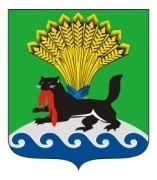 РОССИЙСКАЯ ФЕДЕРАЦИЯИРКУТСКАЯ ОБЛАСТЬИРКУТСКОЕ РАЙОННОЕ МУНИЦИПАЛЬНОЕ ОБРАЗОВАНИЕАДМИНИСТРАЦИЯПОСТАНОВЛЕНИЕот « 28  »      09     2017г.					                                          №   398      Об оказании содействия в проведениимесячника качества и безопасности товаров на территории Иркутского района         В целях обеспечения качества и безопасности товаров и услуг, оказываемых в сфере  торговли, в  соответствии  с  Законом  Российской  Федерации  от  07.02.1992   № 2300-1 «О защите прав потребителей»,  Федеральным законом от 30.03.1999 № 52-ФЗ «О санитарно-эпидемиологическом  благополучии  населения»,  Федеральным законом от 02.01.2000 № 29-ФЗ «О качестве и безопасности пищевых продуктов», руководствуясь ст. ст. 39, 45, 54 Устава Иркутского районного муниципального образования, администрация Иркутского районного муниципального образования ПОСТАНОВЛЯЕТ:        1. Принять участие в проведении месячника качества и безопасности товаров на территории Иркутского районного  муниципального  образования (далее – Месячник) со  02.10. 2017 по 01.11. 2017.        2. Отделу  потребительского  рынка администрации   Иркутского   районного    муниципального     образования (далее - Отдел):        а)  проинформировать население о проведении месячника;         б) провести разъяснительную работу с хозяйствующими субъектами, осуществляющими реализацию товаров, о недопустимости реализации товаров, не отвечающих требованиям безопасности, и нарушения прав потребителей при оказании услуг торговли;        в) совместно с сотрудниками МУ МВД «Иркутское» и специалистами ОГБУ «Иркутская районная станция по борьбе с болезнями животных» по Иркутскому району  провести мероприятия по пресечению торговли в неустановленных органами местного самоуправления муниципальных образований Иркутского района;        г) разместить  информацию  о  проведении Месячника в газете «Ангарские     огни»    и    на    сайте    Иркутского    районного   муниципального образования  в информационно – телекоммуникационной сети «Интернет» www.irkraion.ru.;        д) обеспечить работу телефона горячей линии по качеству и безопасности товаров в период проведения Месячника  (3952)718-032;        ж) проинформировать  Службу  потребительского  рынка  и лицензирования   Иркутской  области   в  срок до 07.11.2017 о результатах проведенной работы.       2. Опубликовать   настоящее    постановление    в   газете     «Ангарские огни» и разместить на официальном сайте Иркутского районного муниципального образования в информационно – телекоммуникационной сети «Интернет» www.irkraion.ru.        3. Контроль за исполнением постановления  возложить на первого заместителя Мэра района.Мэр района  	                                                                                         Л.П. Фролов	ПОДГОТОВИЛ:Начальник отдела потребительского рынка«__»_________2017года	                                                                           А.В. БронниковаВИЗА СОГЛАСОВАНИЯ:Первый заместитель Мэра района«___»_________2017 года	                                                                                        И.В. ЖукЗаместитель Мэра района – руководитель аппарата«___»_________2017 года                                                                              П.Н. НовосельцевНачальник правового управления администрации«___»_________2017 года	                                                                             А.В. ЯнковскаяСПИСОК РАССЫЛКИ:1. Главам муниципальных образований – 212. Отдел потребительского рынка – 13. МУ МВД «Иркутское» отдел полиции № 10- 1, отдел полиции № 11 - 14. ОГБУ «Иркутская районная станция по борьбе с болезнями животных» - 15. Газета «Ангарский огни» - 1.